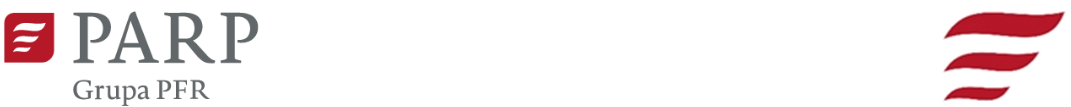 Kontakt dla mediów:Andrzej Janyszko, PARPe-mail: andrzej_janyszko@parp.gov.plInformacja prasowaWarszawa, 09.08.2021 r.tel.: +48 696 488 150Największe polskie sukcesy gospodarcze zrealizowane dzięki Funduszom EuropejskimDzięki środkom unijnym przedsiębiorstwa z różnych sektorów gospodarki realizują innowacyjne projekty, które poprawiają jakość życia Polaków. Prawie 200 takich przykładów zostało opisanych w „Przewodniku po sukcesach polskich firm” Polskiej Agencji Rozwoju Przedsiębiorczości. To zbiór różnorodnych historii pozyskania środków z funduszy zarówno przez polskie firmy i przedsiębiorców, a także gminy i miasta.Opisane projekty to realizacje dotacji z Programów Polska Wschodnia, Inteligentny Rozwój oraz Wiedza Edukacja Rozwój. – Środki z budżetu unijnego i krajowego mają ogromny wpływ na rozwój polskiej gospodarki. Inwestujemy je w innowacje, wspieranie prac badawczo-rozwojowych, jak i sam rozwój firm. A to przyczynia się do zwiększenia konkurencyjności polskich przedsiębiorstw – mówi Małgorzata Jarosińska-Jedynak, Wiceminister Funduszy i Polityki Regionalnej. – Beneficjenci konkursów organizowanych przez PARP często stanowią inspirację dla przedsiębiorców, którzy szukają jeszcze pomysłu na biznes. „Przewodnik po sukcesach polskich firm” to baza kreatywnych idei, które są dowodem na to, że warto podążać za swoją intuicją – ocenia Marcin Czyża, p.o. prezesa Polskiej Agencji Rozwoju Przedsiębiorczości.Pomoc dla startupów W konkursach finansowanych dzięki środkom unijnym biorą udział startupy, które dopiero wchodzą na rynek z pomysłami. Przy wsparciu doświadczonych podmiotów rozwijają i pracują nad swoimi projektami. Jednym z takich startupów jest firma A&G Sp. z o.o., która w ramach Programu Polska Wschodnia, która zrealizowała projekt w oparciu o innowacyjny produkt – Mobilny Kontenerowy Kompleks Nurkowy. To specjalna platforma pozwalająca na zabezpieczenie specjalistycznych prac podwodnych wykonywanych przy zanurzeniu do głębokości 50 metrów.Inny przykład to zespół Revas, który postawił na przygotowanie dla placówek edukacyjnych nowoczesnych pomocy dydaktycznych do uczenia przedsiębiorczości i zarządzania przedsiębiorstwem wraz z pakietem narzędzi wspomagających. Business Simulation Games to połączenie teorii i praktyki w formie gry, symulacji komputerowej. Dotacje na działania B+RFundusze Europejskie wspierają projekty często już na etapie badań. Takim przykładem jest Energylandia, która w ramach dofinansowania z Programu Inteligentny Rozwój wdrożyła wyniki prac badawczo-rozwojowych. Dzięki realizacji projektu zaoferowano spektakularną i pierwszą na świecie usługę jazdy niezwykle komfortowym rollercoasterem o niespotykanych parametrach. Idea takiego rozwiązania polegała na zastosowaniu innowacyjnych, na skalę światową, elementów tłumiących drgania (wibroizolatorów), które pozwalają na ich redukcję charakteryzujących się wysoką częstotliwością oraz małą amplitudą. Projekt zdobył dofinansowanie w kwocie 20 mln zł w ramach Programu Inteligentny Rozwój. Innym przykładem wdrożenia wyników badań, w ramach dotacji z funduszy europejskich, jest Zakład włókienniczy Biliński Sp.j. – jedno z największych przedsiębiorstw świadczących usługi uszlachetniania tekstyliów w Europie. Celem głównym projektu było wdrożenie wyników prac badawczo-rozwojowych w zakresie modyfikacji struktury włókien celulozowych w wykańczanych tekstyliach. Dzięki implementacji rozwiązania znacznie poprawił się komfort użytkowania produktu, a wyroby stały się łatwiejsze w konserwacji i mniej gniotliwe, co istotnie wpłynęło na zadowolenie ostatecznych odbiorców na rynku. Projekt został sfinansowany z Programu Inteligentny Rozwój w kwocie 11 mln zł.Korzystają też samorządy i miastaZ dofinansowań unijnych – z Programu Polska Wschodnia – zostało zrealizowanych również wiele miejskich i samorządowych inicjatyw. Najbardziej spektakularne, w zakresie zdobytych środków, są te poświęcone rozwojowi komunikacji publicznej, m.in. w Kielcach (dofinasowanie w kwocie ponad 184 mln zł), północnej części LOF (dofinansowanie w kwocie ponad 139 mln zł) czy w Rzeszowie (dofinasowanie na ponad 132 mln zł). To również inwestycje wspierające rozwój infrastruktury, jak modernizacja dworca autobusowego w Kielcach, budowa nowego przebiegu DW 809 w Lublinie czy projekt Budowy DK51 z dotacją na ponad 94 mln zł.  Dofinansowania na kompetencjeFundusze Europejskie to również szansa na rozwój kompetencji. Przykładem jest „Akademia kompetencji dla sektora finansów i ubezpieczeń”, która otrzymała prawie 2 mln dofinansowania. Celem projektu był rozwój kompetencji w zakresie rekomendowanym przez Sektorowe Rady ds. Kompetencji w sektorze finansowym. Projekt cieszył się dużym zainteresowaniem przedsiębiorców – łącznie zostało przeszkolonych 397 pracowników ze 114 przedsiębiorstw.Innym projektem, który zdobył prawie 3 mln zł, był cykl szkoleniowo-doradczy „Przyjazne Zamówienia Publiczne dla MŚP”. Szkolenie ogólne skierowano do osób, które chciały rozpocząć w swoich firmach proces ubiegania się o zamówienia publiczne. Uczestnicy dowiedzieli się, jak wyszukiwać ogłoszenia, na co zwrócić uwagę przy sporządzaniu oferty, jakie są możliwości odwołań oraz jak przekuć teorię w praktykę.Więcej przykładów projektów sfinansowanych przez Fundusze Europejskie można znaleźć w Przewodniku po sukcesach polskich firm.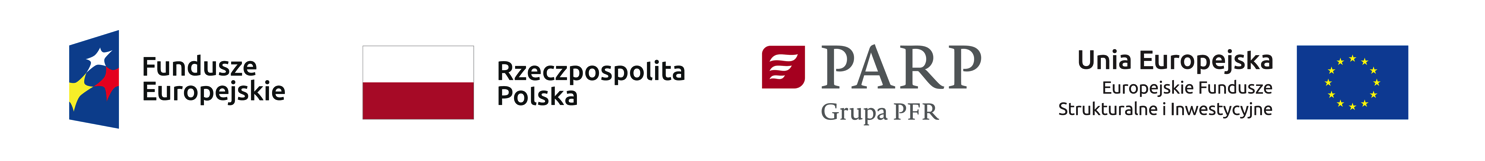 